МЕТОДИЧЕСКИЕ РЕКОМЕНДАЦИИ ДЛЯ МУНИЦИПАЛЬНЫХ БИБЛИОТЕКПО СОСТАВЛЕНИЮ ПЛАНА МЕРОПРИЯТИЙ НА 2020 ГОД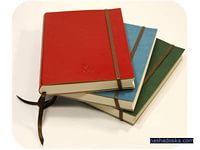 Главная задача данных рекомендаций - помощь библиотекарям в составлении плана работы, который предусматривал бы включение в себя приоритетных направлений деятельности и инновационные мероприятия, обеспечивающие качественное библиотечное обслуживание пользователей.Годовой план работы – основной и обязательный документ для всех библиотек. Официально (на сайте prezident.org опубликован Указ № 327, подписанный 8 июля 2019 года) 2020 год объявлен в России Годом памяти и славы в целях сохранения исторической памяти и в ознаменование 75-летия Победы в Великой Отечественной войне 1941-1945 годов.В 2020 году патриотическое направление деятельности библиотек станет приоритетным: формирование у граждан высокого патриотического сознания, чувства верности своему Отечеству, готовности к выполнению гражданского долга и конституционных обязанностей по защите интересов Родины на основе изучения исторических ценностей и роли России в судьбах мира, сохранение и развитие чувства гордости за свою страну;воспитание активной гражданской позиции личности;военно-патриотическое воспитание;патриотическое воспитание и национальный вопрос, воспитание толерантности как принципа взаимоотношений разных национальностей, рас, конфессиональной принадлежности и т.д.;формирование и развитие социально значимых ценностей общества и личностиВ 2020 году при составлении Плана рекомендуем обратить внимания на такие направления деятельности библиотек, как: роль муниципальных библиотек в социальной жизни местного сообщества; доступность к информации – основная социальная функция информационного обслуживания населения социальное партнерство библиотек в формировании библиотечных услуг для людей с ограниченными возможностями здоровья библиотеки как ресурсный центр по экологическому просвещению населения библиотека – центр межкультурных коммуникаций. Каждая, поставленная перед библиотекой задача, должна подкрепляться конкретными мероприятиями в плане работы. В данных рекомендациях даны приоритеты для составления годового плана работы библиотеки на предстоящий 2020 год.СТРУКТУРА ГОДОВОГО ПЛАНА БИБЛИОТЕКИ:I. Основные задачи и направления работы библиотеки.2. Основные цифровые показатели библиотеки (контрольные количественные показатели работы).3. Мероприятия по привлечению читателей, совершенствованию их обслуживания, по рекламе библиотеки (раздел отражает мероприятия по расширению видов услуг, по введению новых форм обслуживания, по улучшению качества обслуживания, инновации и меры по формированию привлекательного образа библиотеки).4.Содержание и организация работы с пользователями. Характеристика основных групп пользователей.5. Массовая работа (Таблица массовых мероприятий).Основные направления массовой работы (дать содержание массовой работы в таблице).В Плане работы библиотеки включить мероприятия по основным направлениям работы:События политической жизни страны. Исторические вехи Отечества (ко Дню Конституции, День независимости России (12 июня), День народного единства (4 ноября), День государственного флага РФ (22 августа), День солидарности в борьбе с терроризмом (3 сентября), историческая тематика, события в мире и т. д.).Патриотическое воспитание (75 лет Победы, Дни воинской славы и т.п.).Краеведение (история, экология, литература Ростовской области и Зимовниковского района). Экологическое направлениеДуховно-нравственное воспитание. (День пожилого человека, Международный день толерантности (16 ноября), Декада инвалидов)Педагогика и семейное воспитание (День матери в России. Всероссийский день семьи, любви и верности (8 июля)) Здоровье. Медицина. Спорт. Профилактика вредных привычек. (Всемирный День здоровья (7 апреля), Международный день борьбы с наркоманией (26 июня), Всемирный День борьбы со СПИДом (1 декабря)).Техника. Наука. Бизнес.  (День космонавтики. Профориентация).Работа с художественной литературой (Продвижение книги и чтения, программы и проекты чтения по творчеству писателей, мероприятия к юбилею книг и писателей). Эстетическое воспитание.Правовое информирование.6. Работа с основной категорией пользователей библиотеки. План работы клуба.Например: План мероприятий клуба молодой семьи «Очаг»7. Направления, по которым библиотека работает целенаправленно (проекты, программы приложить отдельно. Мероприятия планируются по форме выше указанной таблицы «Основные направления массовой работы») Проект приложить и мероприятия дать в таблице.8. Справочно-библиографическая и информационная деятельность:(Мероприятия по информационной и справочно-библиографической работе: День информации, День библиографии, День специалиста, библиографический обзор, виртуальная выставка, электронная презентация, книжные выставки, буклеты, информационный, рекомендательный списки, памятки, листовки)8.Формирование информационных ресурсов (мероприятия по изучению, анализу использования и сохранности фонда)ПоказателиФакт2019План 2020По квартальноПо квартальноПо квартальноПо квартальноПоказателиФакт2019План 20201234Читатели КниговыдачаПосещения всегоВ стационарных условияхВне стационараСправкиФорма проведения мероприятияВыполнено2019гПлан2020гИтогоТема мероприятияФорма проведенияЧитательскоеназначениеДата проведенияМестопроведенияСОБЫТИЯ ПОЛИТИЧЕСКОЙ ЖИЗНИ СТРАНЫ.ИСТОРИЧЕСКИЕ ВЕХИ ОТЕЧЕСТВАСОБЫТИЯ ПОЛИТИЧЕСКОЙ ЖИЗНИ СТРАНЫ.ИСТОРИЧЕСКИЕ ВЕХИ ОТЕЧЕСТВАСОБЫТИЯ ПОЛИТИЧЕСКОЙ ЖИЗНИ СТРАНЫ.ИСТОРИЧЕСКИЕ ВЕХИ ОТЕЧЕСТВАСОБЫТИЯ ПОЛИТИЧЕСКОЙ ЖИЗНИ СТРАНЫ.ИСТОРИЧЕСКИЕ ВЕХИ ОТЕЧЕСТВАСОБЫТИЯ ПОЛИТИЧЕСКОЙ ЖИЗНИ СТРАНЫ.ИСТОРИЧЕСКИЕ ВЕХИ ОТЕЧЕСТВАЛистая страницы истории...(к 200-летию со дня рождения И. Костомарова)Вечер-портретМолодежьМартГлубочанский отдел  Приоткрывая тайны русской истории (к 100- летию Октябрьской революции)Вечер-портретМасс.ОктябрьГлубочанский отдел  ВОЕННО-ПАТРИОТИЧЕСКОЕ ВОСПИТАНИЕВОЕННО-ПАТРИОТИЧЕСКОЕ ВОСПИТАНИЕВОЕННО-ПАТРИОТИЧЕСКОЕ ВОСПИТАНИЕВОЕННО-ПАТРИОТИЧЕСКОЕ ВОСПИТАНИЕВОЕННО-ПАТРИОТИЧЕСКОЕ ВОСПИТАНИЕКРАЕВЕДЕНИЕКРАЕВЕДЕНИЕКРАЕВЕДЕНИЕКРАЕВЕДЕНИЕКРАЕВЕДЕНИЕПРИРОДА И ЭКОЛОГИЯПРИРОДА И ЭКОЛОГИЯПРИРОДА И ЭКОЛОГИЯПРИРОДА И ЭКОЛОГИЯПРИРОДА И ЭКОЛОГИЯВОЗВРАЩЕНИЕ К ОБЩЕЧЕЛОВЕЧЕСКИМ ЦЕННОСТЯМ. ДУХОВНОСТЬ. НРАВСТВЕННОСТЬ. МИЛОСЕРДИЕ.ВОЗВРАЩЕНИЕ К ОБЩЕЧЕЛОВЕЧЕСКИМ ЦЕННОСТЯМ. ДУХОВНОСТЬ. НРАВСТВЕННОСТЬ. МИЛОСЕРДИЕ.ВОЗВРАЩЕНИЕ К ОБЩЕЧЕЛОВЕЧЕСКИМ ЦЕННОСТЯМ. ДУХОВНОСТЬ. НРАВСТВЕННОСТЬ. МИЛОСЕРДИЕ.ВОЗВРАЩЕНИЕ К ОБЩЕЧЕЛОВЕЧЕСКИМ ЦЕННОСТЯМ. ДУХОВНОСТЬ. НРАВСТВЕННОСТЬ. МИЛОСЕРДИЕ.ВОЗВРАЩЕНИЕ К ОБЩЕЧЕЛОВЕЧЕСКИМ ЦЕННОСТЯМ. ДУХОВНОСТЬ. НРАВСТВЕННОСТЬ. МИЛОСЕРДИЕ.ПЕДАГОГИКА И СЕМЕЙНОЕ ВОСПИТАНИЕПЕДАГОГИКА И СЕМЕЙНОЕ ВОСПИТАНИЕПЕДАГОГИКА И СЕМЕЙНОЕ ВОСПИТАНИЕПЕДАГОГИКА И СЕМЕЙНОЕ ВОСПИТАНИЕПЕДАГОГИКА И СЕМЕЙНОЕ ВОСПИТАНИЕЗДОРОВЬЕ. МЕДИЦИНА. СПОРТ.ПРОФИЛАКТИКА ВРЕДНЫХ ПРИВЫЧЕКЗДОРОВЬЕ. МЕДИЦИНА. СПОРТ.ПРОФИЛАКТИКА ВРЕДНЫХ ПРИВЫЧЕКЗДОРОВЬЕ. МЕДИЦИНА. СПОРТ.ПРОФИЛАКТИКА ВРЕДНЫХ ПРИВЫЧЕКЗДОРОВЬЕ. МЕДИЦИНА. СПОРТ.ПРОФИЛАКТИКА ВРЕДНЫХ ПРИВЫЧЕКЗДОРОВЬЕ. МЕДИЦИНА. СПОРТ.ПРОФИЛАКТИКА ВРЕДНЫХ ПРИВЫЧЕКТЕХНИКА. НАУКА. БИЗНЕС. ЭКОНОМИКА./профориентация, помощь школьной программе, работа с с/х литературой/ТЕХНИКА. НАУКА. БИЗНЕС. ЭКОНОМИКА./профориентация, помощь школьной программе, работа с с/х литературой/ТЕХНИКА. НАУКА. БИЗНЕС. ЭКОНОМИКА./профориентация, помощь школьной программе, работа с с/х литературой/ТЕХНИКА. НАУКА. БИЗНЕС. ЭКОНОМИКА./профориентация, помощь школьной программе, работа с с/х литературой/ТЕХНИКА. НАУКА. БИЗНЕС. ЭКОНОМИКА./профориентация, помощь школьной программе, работа с с/х литературой/РАБОТА С ХУДОЖЕСТВЕННОЙ ЛИТЕРАТУРОЙРАБОТА С ХУДОЖЕСТВЕННОЙ ЛИТЕРАТУРОЙРАБОТА С ХУДОЖЕСТВЕННОЙ ЛИТЕРАТУРОЙРАБОТА С ХУДОЖЕСТВЕННОЙ ЛИТЕРАТУРОЙРАБОТА С ХУДОЖЕСТВЕННОЙ ЛИТЕРАТУРОЙЭСТЕТИЧЕСКОЕ ВОСПИТАНИЕЭСТЕТИЧЕСКОЕ ВОСПИТАНИЕЭСТЕТИЧЕСКОЕ ВОСПИТАНИЕЭСТЕТИЧЕСКОЕ ВОСПИТАНИЕЭСТЕТИЧЕСКОЕ ВОСПИТАНИЕПРАВОВОЕ ПРОСВЕЩЕНИЕПРАВОВОЕ ПРОСВЕЩЕНИЕПРАВОВОЕ ПРОСВЕЩЕНИЕПРАВОВОЕ ПРОСВЕЩЕНИЕПРАВОВОЕ ПРОСВЕЩЕНИЕТема мероприятияФорма проведенияЧитательскоеназначениеДата проведенияМестопроведенияО, как прекрасно слово мамаПраздникМасс.МартСавоськинский отделПапа, мама и я - читающая семья(ко Дню отца в России) Конкурсно - игровая программаМасс.ИюньСавоськинский отделТема мероприятияФорма проведенияЧитательскоеназначениеДата проведенияМестопроведенияТема мероприятияФорма проведенияЧитательскоеназначениеДата проведенияМестопроведенияСОБЫТИЯ ПОЛИТИЧЕСКОЙ ЖИЗНИ СТРАНЫ.ИСТОРИЧЕСКИЕ ВЕХИ ОТЕЧЕСТВАСОБЫТИЯ ПОЛИТИЧЕСКОЙ ЖИЗНИ СТРАНЫ.ИСТОРИЧЕСКИЕ ВЕХИ ОТЕЧЕСТВАСОБЫТИЯ ПОЛИТИЧЕСКОЙ ЖИЗНИ СТРАНЫ.ИСТОРИЧЕСКИЕ ВЕХИ ОТЕЧЕСТВАСОБЫТИЯ ПОЛИТИЧЕСКОЙ ЖИЗНИ СТРАНЫ.ИСТОРИЧЕСКИЕ ВЕХИ ОТЕЧЕСТВАСОБЫТИЯ ПОЛИТИЧЕСКОЙ ЖИЗНИ СТРАНЫ.ИСТОРИЧЕСКИЕ ВЕХИ ОТЕЧЕСТВАРассвет и гибель русских династийДень информации МолодежьЯнварьПМК – 8 отделАфганистан: без права на забвенье … (30 лет вывода войск)Выставка-памятьМасс.ФевральЦБДуши, опаленные АфганомБиблиографический списокМасс.Февраль ЦБВОЕННО-ПАТРИОТИЧЕСКОЕ ВОСПИТАНИЕВОЕННО-ПАТРИОТИЧЕСКОЕ ВОСПИТАНИЕВОЕННО-ПАТРИОТИЧЕСКОЕ ВОСПИТАНИЕВОЕННО-ПАТРИОТИЧЕСКОЕ ВОСПИТАНИЕВОЕННО-ПАТРИОТИЧЕСКОЕ ВОСПИТАНИЕКРАЕВЕДЕНИЕКРАЕВЕДЕНИЕКРАЕВЕДЕНИЕКРАЕВЕДЕНИЕКРАЕВЕДЕНИЕПРИРОДА И ЭКОЛОГИЯПРИРОДА И ЭКОЛОГИЯПРИРОДА И ЭКОЛОГИЯПРИРОДА И ЭКОЛОГИЯПРИРОДА И ЭКОЛОГИЯВОЗВРАЩЕНИЕ К ОБЩЕЧЕЛОВЕЧЕСКИМ ЦЕННОСТЯМ. ДУХОВНОСТЬ. НРАВСТВЕННОСТЬ. МИЛОСЕРДИЕ.ВОЗВРАЩЕНИЕ К ОБЩЕЧЕЛОВЕЧЕСКИМ ЦЕННОСТЯМ. ДУХОВНОСТЬ. НРАВСТВЕННОСТЬ. МИЛОСЕРДИЕ.ВОЗВРАЩЕНИЕ К ОБЩЕЧЕЛОВЕЧЕСКИМ ЦЕННОСТЯМ. ДУХОВНОСТЬ. НРАВСТВЕННОСТЬ. МИЛОСЕРДИЕ.ВОЗВРАЩЕНИЕ К ОБЩЕЧЕЛОВЕЧЕСКИМ ЦЕННОСТЯМ. ДУХОВНОСТЬ. НРАВСТВЕННОСТЬ. МИЛОСЕРДИЕ.ВОЗВРАЩЕНИЕ К ОБЩЕЧЕЛОВЕЧЕСКИМ ЦЕННОСТЯМ. ДУХОВНОСТЬ. НРАВСТВЕННОСТЬ. МИЛОСЕРДИЕ.ПЕДАГОГИКА И СЕМЕЙНОЕ ВОСПИТАНИЕПЕДАГОГИКА И СЕМЕЙНОЕ ВОСПИТАНИЕПЕДАГОГИКА И СЕМЕЙНОЕ ВОСПИТАНИЕПЕДАГОГИКА И СЕМЕЙНОЕ ВОСПИТАНИЕПЕДАГОГИКА И СЕМЕЙНОЕ ВОСПИТАНИЕЗДОРОВЬЕ. МЕДИЦИНА. СПОРТ.ПРОФИЛАКТИКА ВРЕДНЫХ ПРИВЫЧЕКЗДОРОВЬЕ. МЕДИЦИНА. СПОРТ.ПРОФИЛАКТИКА ВРЕДНЫХ ПРИВЫЧЕКЗДОРОВЬЕ. МЕДИЦИНА. СПОРТ.ПРОФИЛАКТИКА ВРЕДНЫХ ПРИВЫЧЕКЗДОРОВЬЕ. МЕДИЦИНА. СПОРТ.ПРОФИЛАКТИКА ВРЕДНЫХ ПРИВЫЧЕКЗДОРОВЬЕ. МЕДИЦИНА. СПОРТ.ПРОФИЛАКТИКА ВРЕДНЫХ ПРИВЫЧЕКТЕХНИКА. НАУКА. БИЗНЕС. ЭКОНОМИКА./профориентация, помощь школьной программе, работа с с/х литературой/ТЕХНИКА. НАУКА. БИЗНЕС. ЭКОНОМИКА./профориентация, помощь школьной программе, работа с с/х литературой/ТЕХНИКА. НАУКА. БИЗНЕС. ЭКОНОМИКА./профориентация, помощь школьной программе, работа с с/х литературой/ТЕХНИКА. НАУКА. БИЗНЕС. ЭКОНОМИКА./профориентация, помощь школьной программе, работа с с/х литературой/ТЕХНИКА. НАУКА. БИЗНЕС. ЭКОНОМИКА./профориентация, помощь школьной программе, работа с с/х литературой/РАБОТА С ХУДОЖЕСТВЕННОЙ ЛИТЕРАТУРОЙРАБОТА С ХУДОЖЕСТВЕННОЙ ЛИТЕРАТУРОЙРАБОТА С ХУДОЖЕСТВЕННОЙ ЛИТЕРАТУРОЙРАБОТА С ХУДОЖЕСТВЕННОЙ ЛИТЕРАТУРОЙРАБОТА С ХУДОЖЕСТВЕННОЙ ЛИТЕРАТУРОЙЭСТЕТИЧЕСКОЕ ВОСПИТАНИЕЭСТЕТИЧЕСКОЕ ВОСПИТАНИЕЭСТЕТИЧЕСКОЕ ВОСПИТАНИЕЭСТЕТИЧЕСКОЕ ВОСПИТАНИЕЭСТЕТИЧЕСКОЕ ВОСПИТАНИЕПРАВОВОЕ ПРОСВЕЩЕНИЕПРАВОВОЕ ПРОСВЕЩЕНИЕПРАВОВОЕ ПРОСВЕЩЕНИЕПРАВОВОЕ ПРОСВЕЩЕНИЕПРАВОВОЕ ПРОСВЕЩЕНИЕФормирование информационной культуры пользователей (библиотечный урок, библиографический  урок, литературный час, библиографическая игра,  литературная викторина …)Формирование информационной культуры пользователей (библиотечный урок, библиографический  урок, литературный час, библиографическая игра,  литературная викторина …)Формирование информационной культуры пользователей (библиотечный урок, библиографический  урок, литературный час, библиографическая игра,  литературная викторина …)Формирование информационной культуры пользователей (библиотечный урок, библиографический  урок, литературный час, библиографическая игра,  литературная викторина …)Формирование информационной культуры пользователей (библиотечный урок, библиографический  урок, литературный час, библиографическая игра,  литературная викторина …)